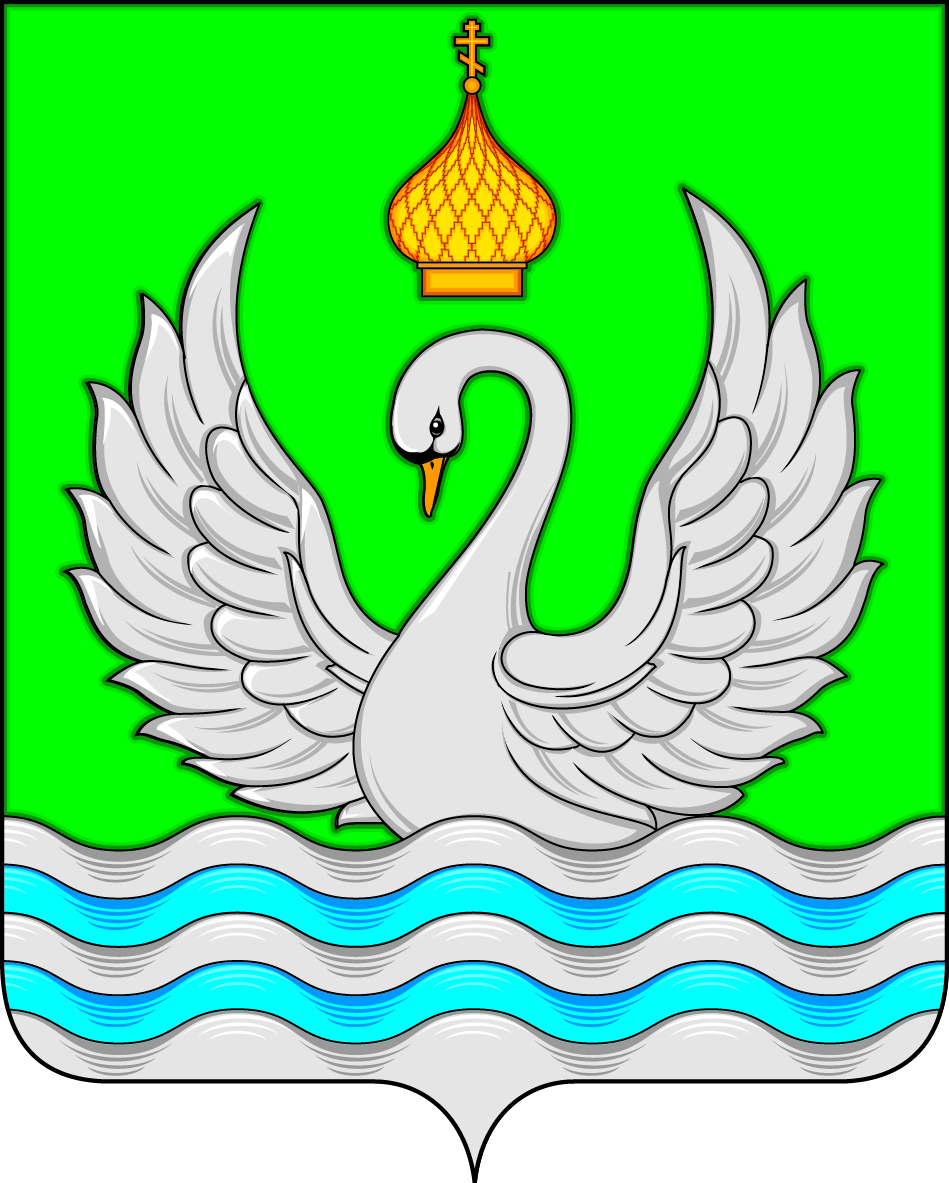 АДМИНИСТРАЦИЯСЕЛЬСКОГО ПОСЕЛЕНИЯ ЛОКОСОВОСургутского муниципального районаХанты-Мансийского автономного округа – ЮгрыПОСТАНОВЛЕНИЕ«23» декабря 2021 года                                                                                                      № 153-нпа                                          с. ЛокосовоВ целях приведения муниципального правового акта администрации сельского поселения Локосово в соответствие с действующим законодательством:1. Внести в приложение к постановлению администрации              сельского поселения от 30.09.2020 № 86-нпа «Об утверждении                 Порядка предоставления субсидий некоммерческим организациям,                       не являющимся государственными (муниципальными)                    учреждениями, осуществляющим деятельность в сфере культуры и спорта» следующее изменение:  1.1. Раздел 1 дополнить абзацем следующего содержания:«8. Сведения о субсидиях при формировании проекта                       решения о бюджете (проекта решения о внесении изменений в                     решение о        бюджете) сведений о субсидиях размещается                        на едином       портале         бюджетной    системы     Российской                             Федерации          в           информационно – телекоммуникационной          сети «Интернет».».  2. Обнародовать настоящее постановление и разместить на официальном сайте органом местного самоуправления сельского поселения Локосово.  3. Настоящее постановление вступает в силу после его официального обнародования.   4. Контроль за исполнением постановления оставляю за собой.Глава сельского поселения                                                                И.В. РомановО внесении изменений в постановление администрации сельского поселения Локосово от 30.09.2020 № 86-нпа «Об утверждении Порядка предоставления субсидий некоммерческим организациям, не являющимся государственными (муниципальными) учреждениями, осуществляющим деятельность в сфере культуры и спорта»